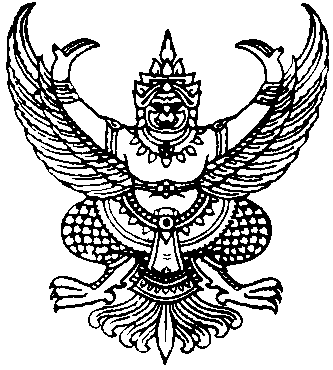 ประกาศเทศบาลตำบลปากน้ำฉวางเรื่อง  รายงานเกี่ยวกับการปฏิบัติตามพระราชบัญญัติข้อมูลข่าวสารของทางราชการ พ.ศ. 2540…………………………………………………………………………………………………………		ด้วยจังหวัดแจ้งให้ทุกหน่วยงานของรัฐ  ถือปฏิบัติตามพระราชบัญญัติข้อมูลข่าวสารของ                      ทางราชการ  พ.ศ. 2540  โดยให้จัดส่งสำเนาแบบสรุปผลการดำเนินการจัดซื้อจัดจ้างในรอบเดือน  (แบบ สขร.1) และให้ปิดประกาศเผยแพร่สรุปผลการดำเนินการจัดซื้อจัดจ้างในรอบเดือน  (แบบ สขร.1)  ให้ทราบทั่วกัน  นั้น		บัดนี้เทศบาลตำบลปากน้ำฉวาง  ได้สรุปผลการดำเนินการจัดซื้อจัดจ้างในรอบเดือน (แบบ สขร.1)  ประจำเดือนพฤษภาคม  2556  เสร็จเรียบร้อยแล้ว รายละเอียดปรากฏตามรายงานแนบท้าย            ประกาศนี้		จึงประกาศให้ทราบโดยทั่วกัน				ประกาศ  ณ  วันที่  3  เดือนมิถุนายน  พ.ศ. 2556(ลงชื่อ)..............................................    (นายสง่าชัย  หนูเนียม)ปลัดเทศบาลตำบลปากน้ำฉวาง  ปฏิบัติหน้าที่นายกเทศมนตรีตำบลปากน้ำฉวางสรุปผลการดำเนินการจัดซื้อ/จัดจ้างในรอบเดือนพฤษภาคม พ.ศ. 2556ชื่อหน่วยงาน  เทศบาลตำบลปากน้ำฉวาง           (ลงชื่อ)…….………………..…..………..ผู้รายงาน	                    (นางสาวรุ่งนภา  ศรีรักษ์)          ตำแหน่ง  เจ้าหน้าที่พัสดุ                     วันที่  3  เดือนมิถุนายน  พ.ศ. 2556                                                                                                                                  -2-         (ลงชื่อ)…….…………….…..…………..ผู้รายงาน	                 (นางสาวรุ่งนภา  ศรีรักษ์)       ตำแหน่ง  เจ้าหน้าที่พัสดุ       วันที่  3  เดือนมิถุนายน  พ.ศ. 2556-3-         (ลงชื่อ)…….…………….…..…………..ผู้รายงาน	                 (นางสาวรุ่งนภา  ศรีรักษ์)       ตำแหน่ง  เจ้าหน้าที่พัสดุ       วันที่  3  เดือนมิถุนายน  พ.ศ. 2556งบหน้าสรุปผลการพิจารณาการจัดซื้อจัดจ้างของ องค์การบริหารส่วนตำบลฉวาง  อ. ฉวาง  จ. นครศรีธรรมราชประจำเดือนพฤษภาคม  พ.ศ. 2556ได้นำข้อมูลเกี่ยวกับการจัดซื้อจัดจ้างตามแบบ สขร.1 (ประจำเดือนพฤษภาคม 2556)เผยแพร่  เมื่อวันที่  3  เดือนมิถุนายน  พ.ศ. 2556  โดยวิธีประกาศประชาสัมพันธ์ข่าวไม่ได้นำข้อมูลเกี่ยวกับการจัดซื้อจัดจ้างตามแบบ สขร.1 เผยแพร่  เหตุเพราะ………………………………………………........................................   (ลงชื่อ).………………………………….ผู้รายงาน                                                                                     	           (นายสง่าชัย  หนูเนียม)           ตำแหน่ง ปลัดเทศบาลตำบลปากน้ำฉวางลำดับที่งานจัดซื้อจัดจ้างวงเงินงบประมาณ(ราคากลาง)วิธีซื้อ/จ้างการเสนอราคาการเสนอราคาการพิจารณาคัดเลือกการพิจารณาคัดเลือกเหตุผลที่คัดเลือกโดยสรุปลำดับที่งานจัดซื้อจัดจ้างวงเงินงบประมาณ(ราคากลาง)วิธีซื้อ/จ้างผู้เสนอราคาราคาที่เสนอผู้ได้รับการคัดเลือกราคาเหตุผลที่คัดเลือกโดยสรุป1.2.3.4.จัดซื้อสารส้มชนิดใส  เพื่อใช้ในการผลิต-น้ำประปาหมู่บ้าน  ม.  4 - 7  ต. ฉวาง   อ.ฉวาง  จ. นครศรีธรรมราช จัดจ้างซ่อมแซมเครื่องสูบน้ำให้กับระบบประปาหมู่บ้าน  (บ้านปากน้ำ)             หมู่ที่  4 -7 ต.ฉวาง  อ.ฉวาง                              จ. นครศรีธรรมราชหมายเลขครุภัณฑ์  055 - 54 -0003  จัดจ้างรถรับส่งนักเรียน ศพด. อบต. ฉวาง(ร.ร. บ้านทุ่งกรวด) ตั้งแต่วันที่  16 - 31  พ.ค. 56  ประจำเดือน พ.ค. 56จัดจ้างประกอบอาหารพร้อมเครื่องดื่ม  เพื่อจัดเลี้ยงรับรองคณะทำงานตรวจรับรองมาตรฐานการปกครองส่วนท้องถิ่นและคณะผู้บริหารพร้อมด้วยพนักงาน14,700.-           4,380.-3,520.-3,220.-ตกลงราคาตกลงราคาตกลงราคาตกลงราคาร้านฉวางการไฟฟ้าโดยนายธรรมรัตน์  บรรจงภาคนายสรรเสริญ  จิตวิริยธรรมนายอาทิตย์  มาเชื้อสวนอาหารธาราฟู้ดโดยนายธารา  อินทร์สังข์14,700.-            4,380.-3,520.-3,220.-ร้านฉวางการไฟฟ้าโดยนายธรรมรัตน์  บรรจงภาคนายสรรเสริญ  จิตวิริยธรรมนายอาทิตย์  มาเชื้อสวนอาหารธาราฟู้ดโดยนายธารา  อินทร์สังข์14,700.-            4,380.-3,520.-3,220.-เป็นผู้ที่มีคุณสมบัติถูกต้องตามเงื่อนไขในใบสั่งซื้อเป็นผู้ที่มีคุณสมบัติถูกต้องตามเงื่อนไข   ในใบสั่งจ้างเป็นผู้ที่มีคุณสมบัติถูกต้องตามเงื่อนไข   ในใบสั่งจ้างเป็นผู้ที่มีคุณสมบัติถูกต้องตามเงื่อนไข   ในใบสั่งจ้างลำดับที่งานจัดซื้อจัดจ้างวงเงินงบประมาณ(ราคากลาง)วิธีซื้อ/จ้างการเสนอราคาการเสนอราคาการพิจารณาคัดเลือกการพิจารณาคัดเลือกเหตุผลที่คัดเลือกโดยสรุปลำดับที่งานจัดซื้อจัดจ้างวงเงินงบประมาณ(ราคากลาง)วิธีซื้อ/จ้างผู้เสนอราคาราคาที่เสนอผู้ได้รับการคัดเลือกราคาเหตุผลที่คัดเลือกโดยสรุป5.6.7.8.จัดซื้อน้ำมันวี - เพาเวอร์ ให้กับรถบรรทุก        เทท้ายติดตั้งเครนไฮครอลิก (เครสลิง) พร้อมกระเช้าไฟฟ้า หมายเลขทะเบียน                        82 - 0154  นครศรีธรรมราชจัดจ้างตามโครงการขยายเขตประปาจากวัดควนสูง - หัวสะพานด่านฝ้าย  ม. 8 ต.ฉวาง  อ.ฉวาง จ.นครศรีธรรมราชจัดซื้อน้ำมันวี - เพาเวอร์ ให้กับรถบริการฉุกเฉิน  EMS  หมายเลขทะเบียน                        บว 4775 นครศรีธรรมราช จัดจ้างโครงการบุกเบิกถนนสายทุ่งกรวด - ทุ่งคาด  ม.4 ต. ฉวาง  อ.ฉวาง จ.นครศรี2,500.-100,000.-2,500.-99,000.-ตกลงราคาตกลงราคาตกลงราคาตกลงราคาหจก.สีนากออยล์โดยนายชาติวุฒิ  จันสีนากนางสุพิศ  ปราบณรินทร์หจก.สีนากออยล์โดยนายชาติวุฒิ  จันสีนากหจก. น้องฮาร์ทบริการโดยนางสาวเสาวลักษณ์  ภักดีประพันธ์2,333.10100,000.-2,333.1099,000.-หจก.สีนากออยล์โดยนายชาติวุฒิ  จันสีนากนางสุพิศ  ปราบณรินทร์หจก.สีนากออยล์โดยนายชาติวุฒิ  จันสีนากหจก. น้องฮาร์ทบริการโดยนางสาวเสาวลักษณ์  ภักดีประพันธ์2,333.10100,000.-2,333.1099,000.-เป็นผู้ที่มีคุณสมบัติถูกต้องตามเงื่อนไข  ในใบบันทึกตกลง                    ซื้อขายเป็นผู้ที่มีคุณสมบัติถูกต้องตามเงื่อนไขในใบบันทึกตกลง         การจ้างเป็นผู้ที่มีคุณสมบัติ  ถูกต้องตามเงื่อนไขในใบบันทึกตกลง                                                 ซื้อขาย เป็นผู้ที่มีคุณสมบัติ ถูกต้องตามเงื่อนไขในใบบันทึกตกลง             การจ้างลำดับที่งานจัดซื้อจัดจ้างวงเงินงบประมาณ(ราคากลาง)วิธีซื้อ/จ้างการเสนอราคาการเสนอราคาการพิจารณาคัดเลือกการพิจารณาคัดเลือกเหตุผลที่คัดเลือกโดยสรุปลำดับที่งานจัดซื้อจัดจ้างวงเงินงบประมาณ(ราคากลาง)วิธีซื้อ/จ้างผู้เสนอราคาราคาที่เสนอผู้ได้รับการคัดเลือกราคาเหตุผลที่คัดเลือกโดยสรุป9.10.11.จัดจ้างโครงการปรับปรุงบันไดคอนกรีตเสริมเหล็ก  บริเวณทางขึ้นลงสะพานโค้ง  ม.3   ต.ฉวาง  อ.ฉวาง  จ. นครศรีธรรมราชจัดซื้อน้ำมันวี - เพาเวอร์ ให้กับรถบรรทุกน้ำเอนกประสงค์ หมายเลขทะเบียน                        81 - 4990  นครศรีธรรมราช จัดซื้ออาหารเสริม (นม) โรงเรียนให้กับเด็กนักเรียน จำนวน 5 แห่ง คือ ศพด. อบต. ฉวาง, ศูนย์อบรมเด็กก่อน-เกณท์วัดควนสูง, ร.ร.บ้านปากน้ำ,                  ร.ร. บ้านทุ่งกรวดและร.ร.วัดควนสูง  สำหรับเปิดภาคเรียนที่ 1/2556 กำหนดส่งมอบตั้งแต่ 16 พ.ค. 56 - 30 ก.ย. 56 (นมพาสเจอร์ไรส์)และปิดภาคเรียนที่  2/255630 ก.ย. 56  (นมยู เอช ที)20,000.-5,500.-411,315.22ตกลงราคาตกลงราคากรณีพิเศษนายสันติชัย  สุขเกื้อ หจก.สีนากออยล์โดยนายชาติวุฒิ  จันสีนากสหกรณ์โคนมหนองโพราชบุรี จำกัด(ในพระบรมราชูปถัมภ์)โดยนายวุฒิกานต์  บุญมาตัวแทนจัดจำหน่าย20,000.-5,074.50411,315.22นายสันติชัย  สุขเกื้อ หจก.สีนากออยล์โดยนายชาติวุฒิ  จันสีนากสหกรณ์โคนมหนองโพราชบุรี จำกัด(ในพระบรมราชูปถัมภ์)โดยนายวุฒิกานต์  บุญมาตัวแทนจัดจำหน่าย20,000.-5,074.50411,315.22เป็นผู้ที่มีคุณสมบัติถูกต้องตามเงื่อนไขในใบบันทึกตกลง         การจ้างเป็นผู้ที่มีคุณสมบัติ  ถูกต้องตามเงื่อนไขในใบบันทึกตกลง                                                 ซื้อขายเป็นผู้ที่มีคุณสมบัติถูกต้องตามเงื่อนไขในสัญญาซื้อขายลำดับที่วิธีการจัดซื้อจัดจ้างจำนวนโครงการรวมวงเงินงบประมาณรวมราคากลางรวมราคาที่พิจารณาคัดเลือกวงเงินต่ำหรือสูงกว่าราคากลาง(+ สูง) (- ต่ำกว่า)หมายเหตุ1จัดซื้อโดยวิธีตกลงราคา425,200.-25,200.-24,440.70(-759.30)2จัดจ้างโดยวิธีตกลงราคา6230,120.-230,120.-230,120.--3จัดซื้อโดยวิธีสอบราคา----4จัดจ้างโดยวิธีสอบราคา-----5จัดซื้อโดยวิธีประกวดราคา-----6จัดซื้อจัดจ้างโดยวิธีพิเศษ-----7จัดซื้อจัดจ้างโดยกรณีวิธีพิเศษ1411,315.22411,315.22411,315.22-8จัดซื้อจัดจ้างโดยวิธีอิเล็กทรอนิกส์-----9จัดจ้างโดยวิธีตกลงราคา-----รวม11666,635.22666,635.22665,875.92(759.30)